 “Conociendo la letra D”Actividad 1:A continuación con ayuda de un adulto escanea el código QR y observa con mucha atención el video.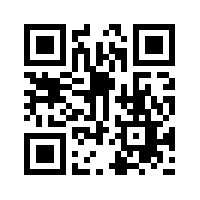 Link: https://www.youtube.com/watch?v=aGmfuNRwLng&t=1sResponde según lo observado en el video¿Qué letra aparece en el video?¿Qué vocales aparecieron en el video?Recuerdas como suena la letra¿Puedes hacer su sonido con las vocales, a ,e, i o  y u?Nombra alguna de las palabras que aparecieron en el videoEscribe dentro del recuadro con letra clara y legible letra D en mayúscula y en minúscula¡Ten siempre presente lo que viste en el video, si es necesario vuelve a observar el video!Actividad 2: Recorta las palabras y pega en el dibujo que corresponde                     Luego colorea los dibujos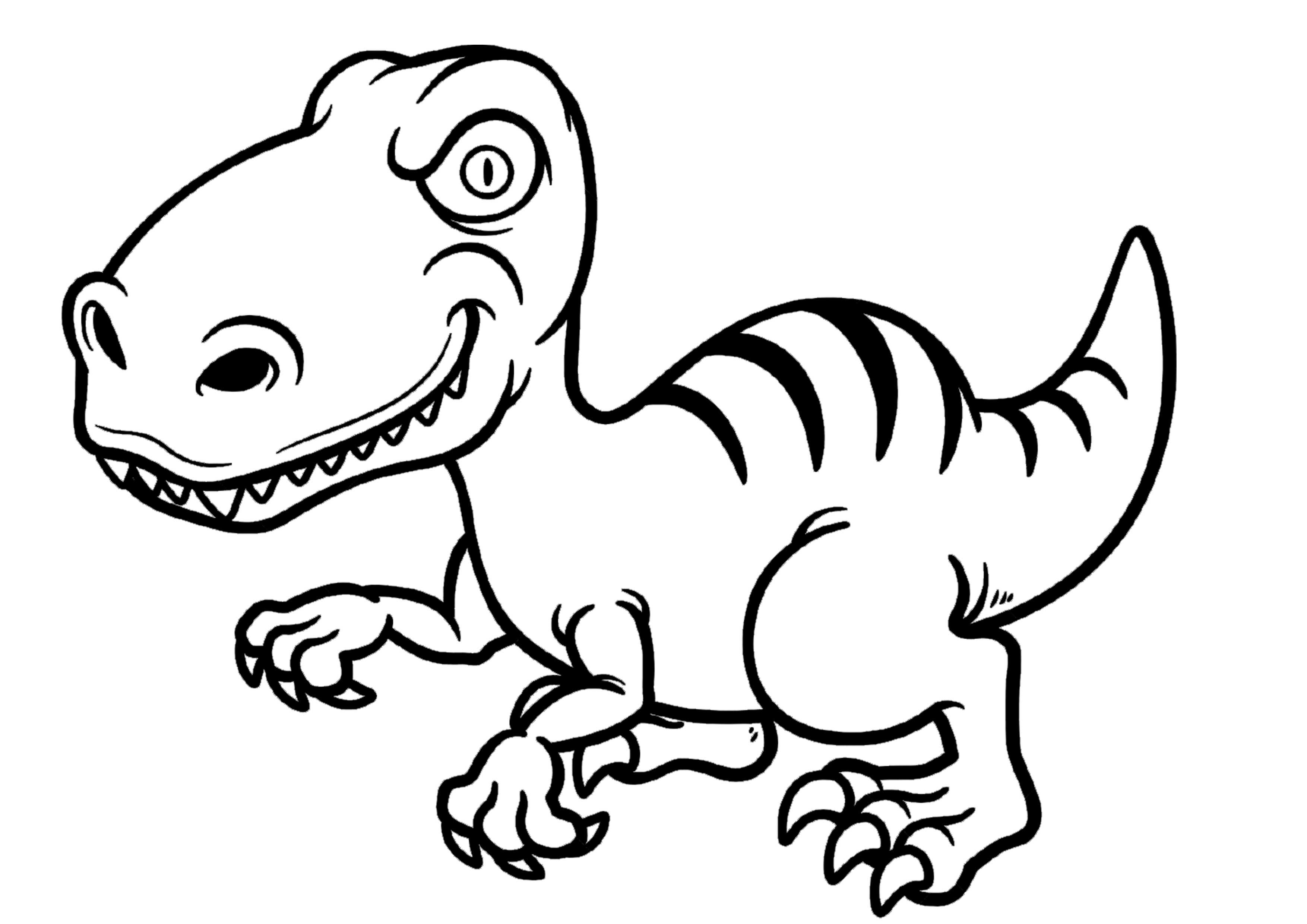 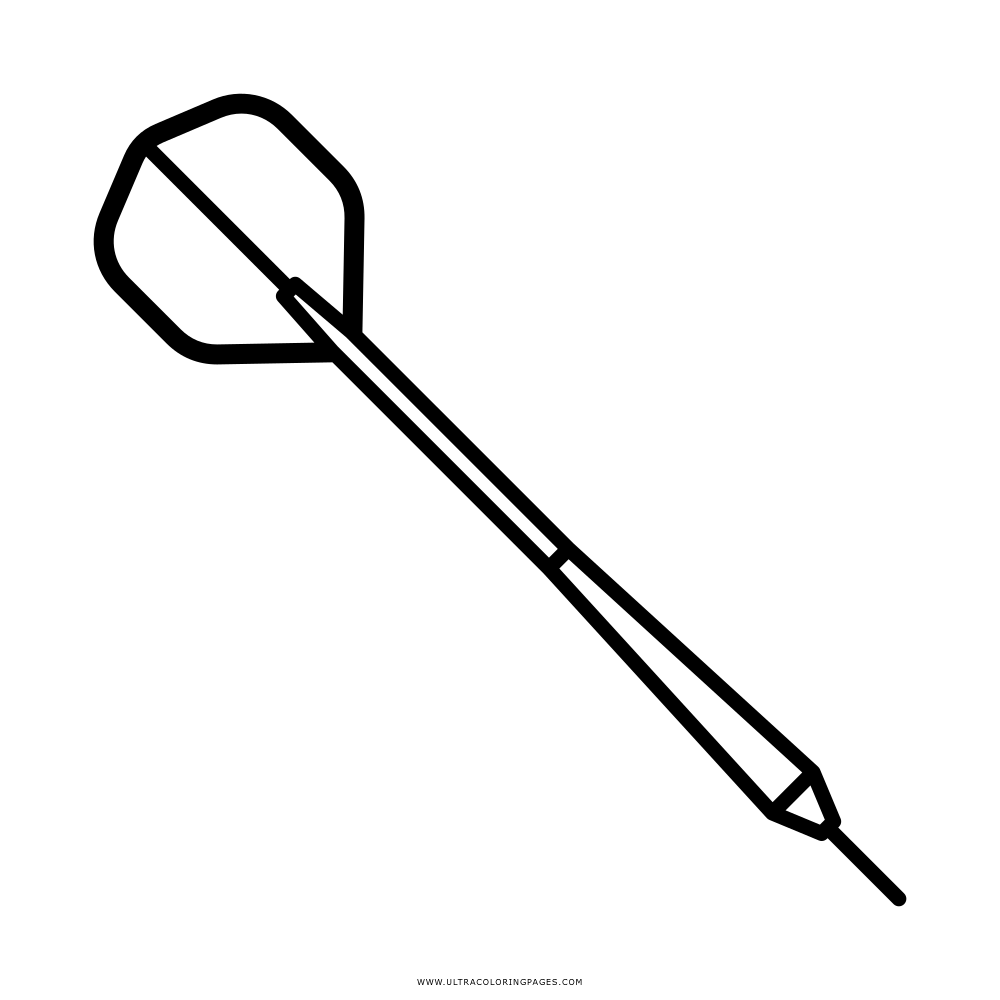 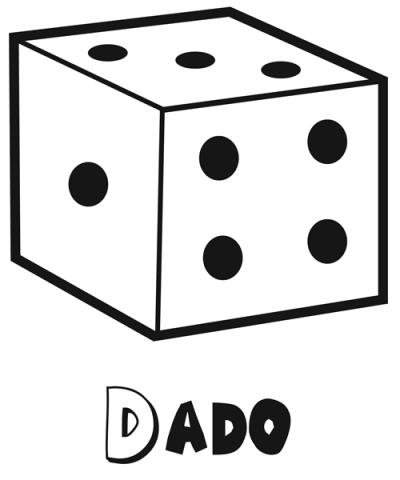 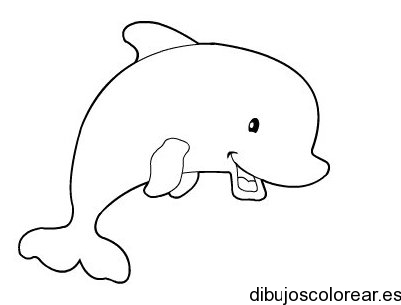 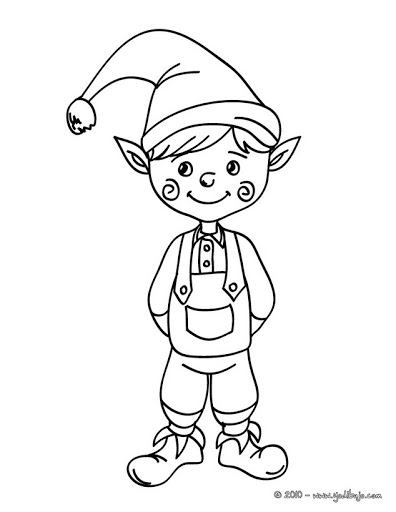 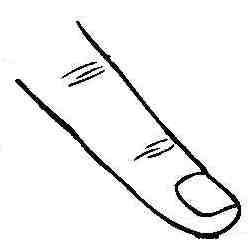 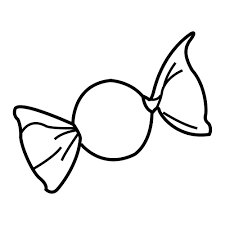 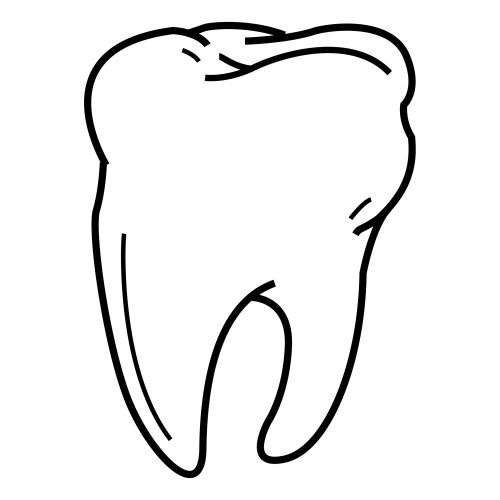 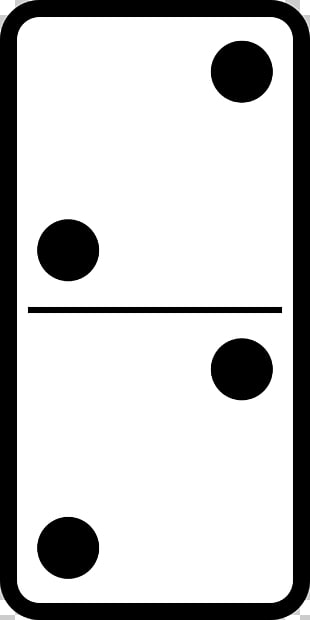 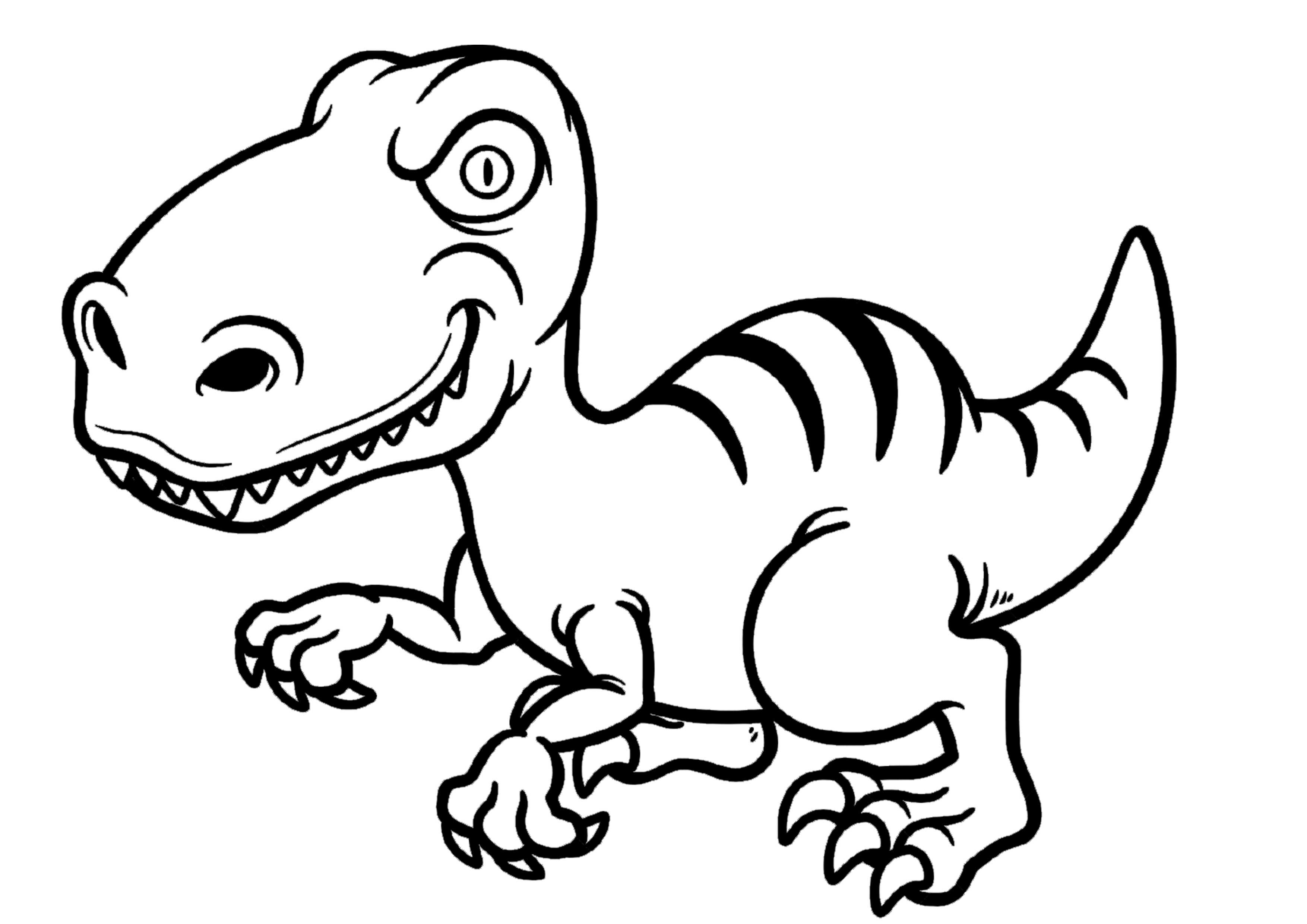 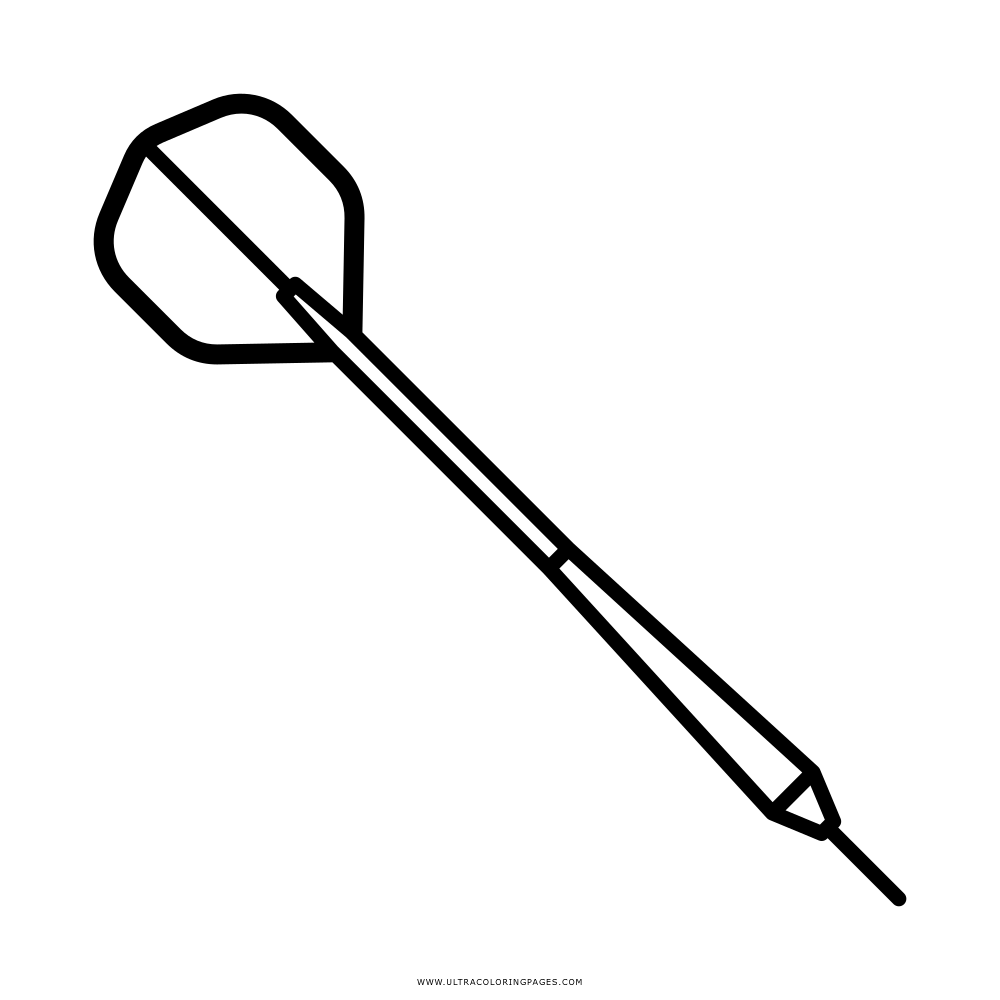 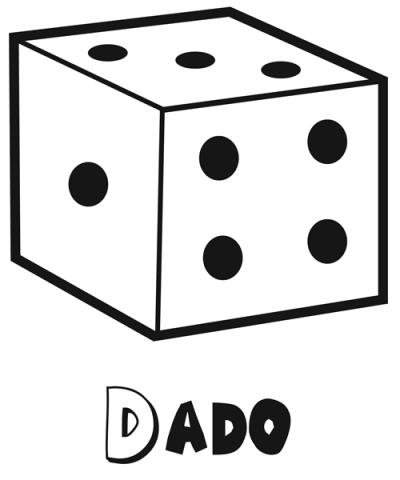 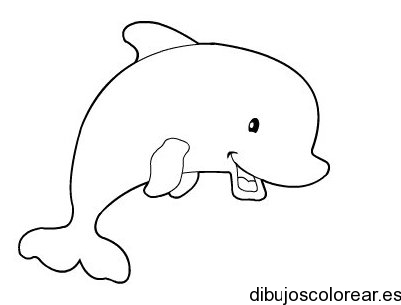 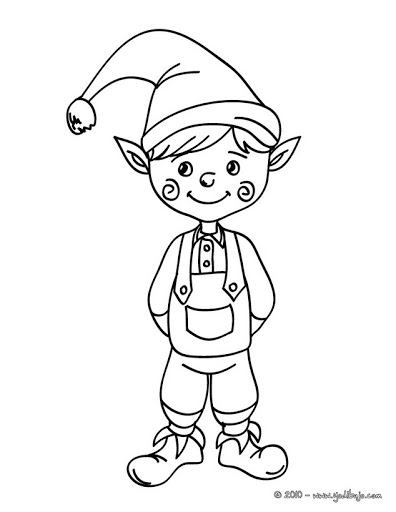 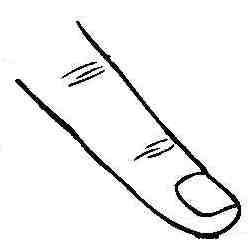 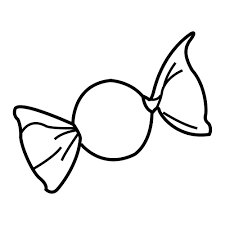 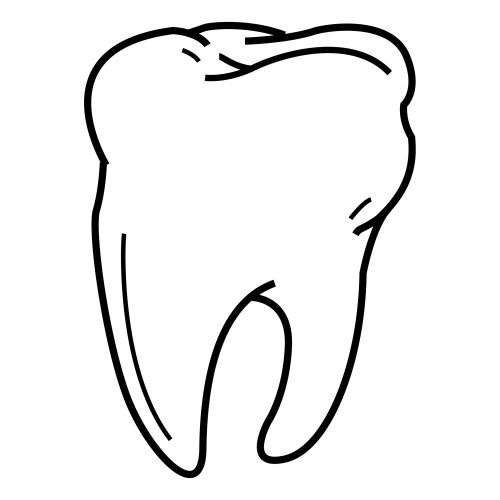 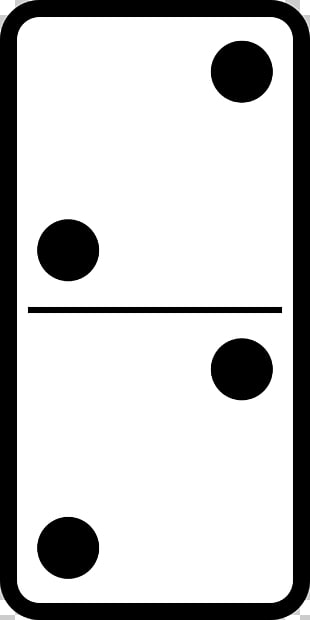 Observa con mucha atención y colorea solo las letras d del laberinto.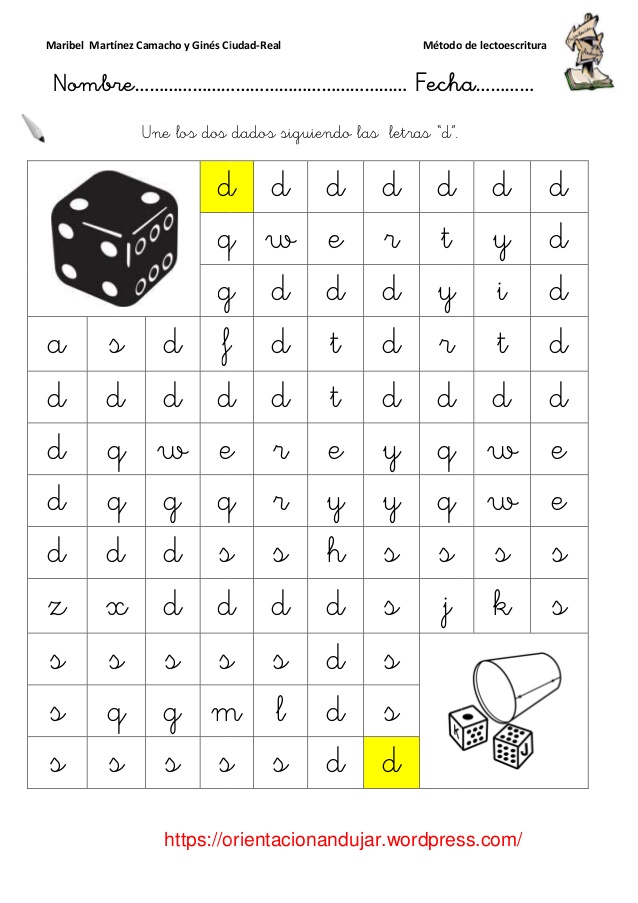 Actividad 3:Lee con atención cada oración y encierra las sílabas da, de, di, do y du.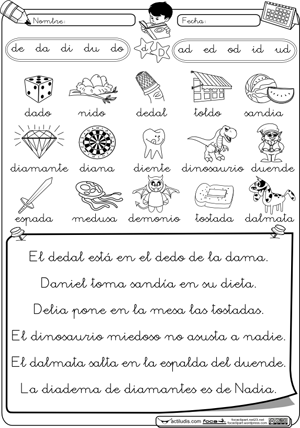 Autoevaluación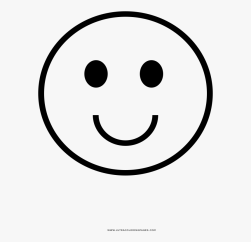 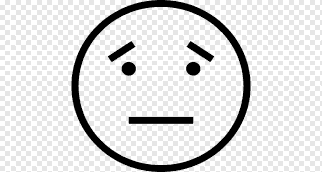 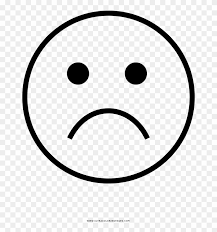 ¡Lee con mucha atención!IndicadoresLo logré (color verde)Necesite ayuda, pero lo logré (color amarillo)No lo logré(color rojo)Realicé sonido de la letra D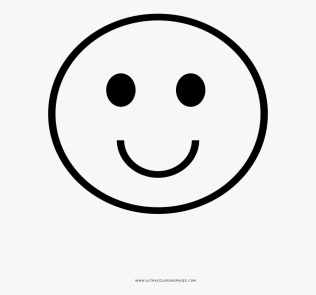 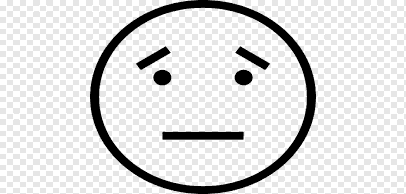 Nombré cada uno de los dibujos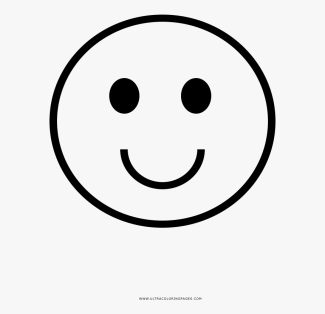 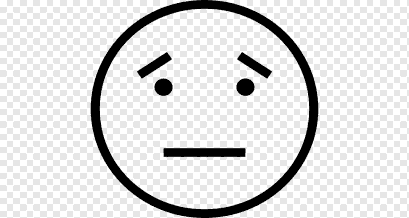 Pinte todas las letras D del laberinto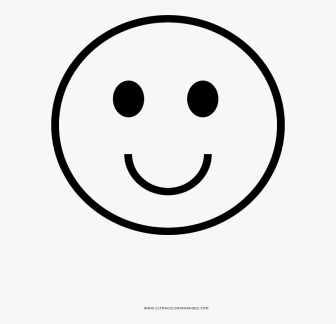 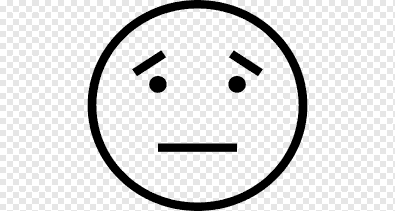 Leí en voz alta todas las oraciones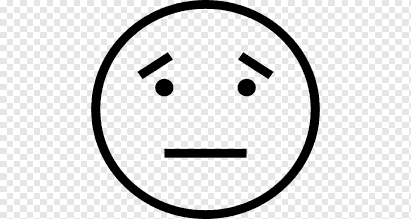 Encerré todas las sílabas da 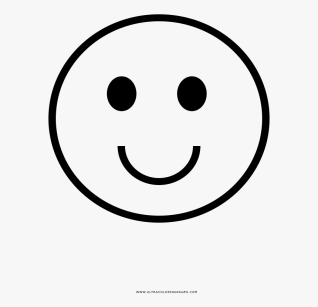 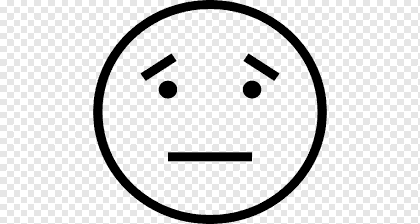 Encerré todas las sílabas de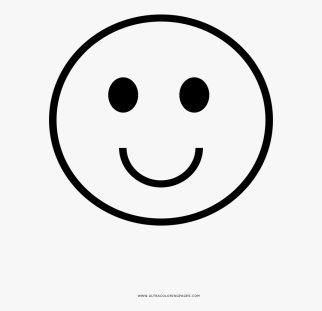 Encerré todas las sílabas diEncerré todas las sílabas doEncerré todas las sílabas du